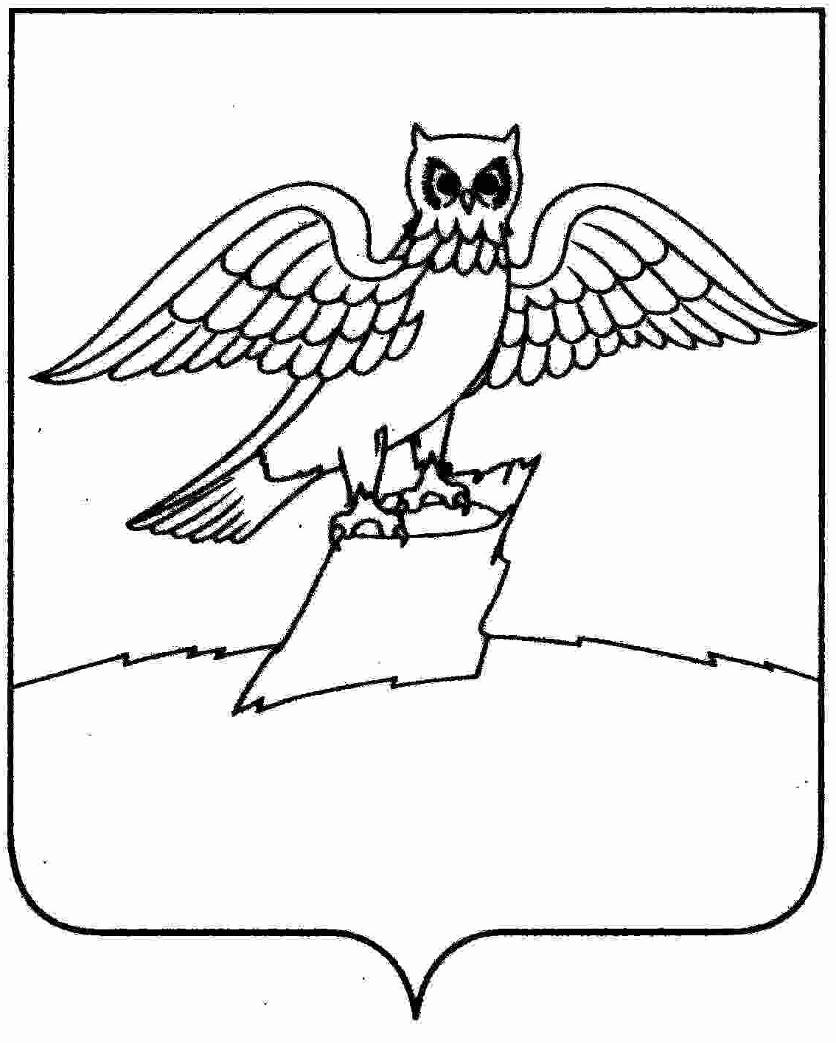 АДМИНИСТРАЦИЯ ГОРОДА КИРЖАЧКИРЖАЧСКОГО РАЙОНАП О С Т А Н О В Л Е Н И Е14.09.2023                                                                                                     № 940    В соответствии со статьей 15 Жилищного кодекса Российской Федерации, руководствуясь Положением о признании помещения жилым помещением, жилого помещения непригодным  для проживания, многоквартирного дома аварийным и подлежащим сносу или реконструкции, садового дома жилым домом и жилого дома садовым домом, утвержденным постановлением Правительства Российской Федерации от 28.01.2006 № 47, на основании заключения межведомственной комиссии администрации города Киржач  от 14.09.2023 № 235, технического обследования состояния многоквартирного дома ООО «РАРОК» от 23.12.2022 № 161/2022-ТО-5 П О С Т А Н О В Л Я Ю:	1. Признать аварийным и подлежащим сносу многоквартирный дом, расположенный по адресу:  Владимирская область, г. Киржач, ул. Гагарина, д.6, с кадастровым номером 33:02:010702:51.             Срок отселения жильцов – 31 декабря 2028 года.    2. Контроль за исполнением настоящего постановления оставляю за собой. 3. Настоящее постановление вступает в силу после  официального опубликования (обнародования). Глава администрации                                                                  Н.В.Скороспелова  О признании многоквартирного дома, расположенного по адресу: г. Киржач, ул. Гагарина, д.6, с кадастровым номером 33:02:010702:51 аварийным и подлежащим сносу